This report describes the mapping exercise carried out by the JC to propose an amended ‘mapping’ report of the credit assessments of Standard & Poor’s Global Ratings (S&P’s), with respect to the version published on 11 November 2015S&P Global Ratings is a credit rating agency that has been registered with ESMA since 31 October 2011 and therefore meets the conditions to be an eligible credit assessment institution (ECAI). S&P’s is an international credit rating agency that has been assigning credit ratings since 1916. The credit rating activities of S&P’s are conducted globally through various affiliated entities that operate in accordance with policies and procedures and criteria that are generally globally applicable. S&P’s shares a globally integrated operating structure.The methodology applied to produce the mapping is the one specified in the Implementing Regulation. This Implementing Regulation employs a combination of the provisions laid down in Article 136(2) of the CRR. The information base used to produce this mapping report reflects additional quantitative information collected after the submission of the draft Implementing Technical Standards by the JC to the European Commission. Regarding qualitative developments, the qualitative factors described in the Implementing Regulation remain unchanged. The quantitative information is drawn from data available in the ESMA’s central repository (CEREP) based on the credit rating information submitted by the ECAIs as part of their reporting obligations. The following sections describe the rationale underlying the mapping exercise carried out by the JC. Section 3 describes the relevant ratings scales of S&P’s for the mapping. Section 4 contains the methodology applied to derive the mapping of S&P’s main ratings scale whereas Sections 5 and 6 refer to the mapping of its remaining relevant ratings scales. The mapping tables are shown in Appendix 4 of this document and have been specified in Annex III of the revised ITS on the mapping of ECAIs’ credit assessments under Article 136(1) and (3) of Regulation (EU) No 575/2013.S&P credit ratings and rating scalesS&P’s produces a variety of credit ratings. Column 2 of Figure 2 in Appendix 1 shows the relevant credit ratings that may be used by institutions for the calculation of risk weights under the Standardised Approach (SA):Long-term issuer credit ratings. An S&P’s issuer credit rating is a forward-looking opinion about an obligor's overall creditworthiness. This opinion focuses on the obligor's capacity and willingness to meet its financial commitments as they come due. It does not apply to any specific financial obligation, as it does not take into account the nature of and provisions of the obligation, its standing in bankruptcy or liquidation, statutory preferences, or the legality and enforceability of the obligation. Short-term issuer credit ratings4. Similar to Long-term issuer credit ratings, but are generally assigned to those obligations considered short-term in the relevant market. Short-term ratings are also used to indicate the creditworthiness of an obligor with respect to put features on long-term obligations.  Long-term issue credit ratings. An S&P’s issue credit rating is a forward-looking opinion about the creditworthiness of an obligor with respect to a specific financial obligation, a specific class of financial obligations, or a specific financial program (including ratings on medium-term note programs and commercial paper programs). It takes into consideration the creditworthiness of guarantors, insurers, or other forms of credit enhancement on the obligation and takes into account the currency in which the obligation is denominated. The opinion reflects S&P’s view of the obligor's capacity and willingness to meet its financial commitments as they come due, and may assess terms, such as collateral security and subordination, which could affect ultimate payment in the event of default.Short-term issue credit ratings. Similar to Long-term issue credit ratings, but are generally assigned to those obligations considered short-term in the relevant market. Short-term ratings are also used to indicate the creditworthiness of an obligor with respect to put features on long-term obligations. Insurer financial strength ratings (FSR). S&P’s insurer financial strength rating is a forward-looking opinion about the financial security characteristics of an insurance organization with respect to its ability to pay under its insurance policies and contracts in accordance with their terms. Insurer financial strength ratings are also assigned to health maintenance organizations and similar health plans with respect to their ability to pay under their policies and contracts in accordance with their terms.Mid-market evaluation ratings. An S&P’s Mid-Market Evaluation (MME) rating is a forward-looking opinion about the creditworthiness of a mid-market company relative to other mid-market companies. It assesses a mid-market company's relative capacity and willingness to meet its financial obligations as they come due. S&P assigns the MME rating at an obligor level, but can assign it at a debt instrument level as well.S&P’s assigns these credit ratings to different rating scales as illustrated in column 3 of Figure 2 in Appendix 1. Therefore, a specific mapping has been prepared for the following rating scales:Long-term issuer credit ratings scale. The specification of this rating scale is described in Figure 3 of Appendix 1.Long-term issue credit ratings scale. The specification of this rating scale is described in Figure 4 of Appendix 1.Short-term issuer credit ratings scale. The specification of this rating scale is described in Figure 5 of Appendix 1.Short-term issue credit ratings scale. The specification of this rating scale is described in Figure 6 of Appendix 1.Insurer financial strength ratings scale. The specification of this rating scale is described in Figure 7 of Appendix 1.Mid-Market Evaluation ratings scale. The specification of this rating scale is described in Figure 8 of Appendix 1.The mapping of the Long-term issuer credit ratings scale is explained in Section 4 and it has been derived in accordance with the quantitative factors, qualitative factors and benchmarks specified in the ITS. The mapping of the Short-term issuer credit ratings scale is explained in Section 5 and it has been indirectly derived from the mapping of the Long-term issuer credit ratings scale and the internal relationship established by S&P’s between these two scales, as specified in Article 13 of the ITS. This internal relationship is shown in Figure 9 of Appendix 1.The indirect mapping approach described in the previous paragraph has also been applied In the case of the other long-term and short-term rating scales, as explained in Section 6. In these cases, however, the relationship with the Long-term issuer credit ratings scale (or Short-term issuer credit ratings scale) has been assessed, for the purpose of the mapping, by the JC based on the comparison of the meaning and relative position of the rating categories.Mapping of S&P’s Long-term issuer credit ratings scaleThe mapping of the Long-term issuer credit ratings scale has consisted of two differentiated stages where the quantitative and qualitative factors as well as the benchmarks specified in Article 136(2) CRR have been taken into account. In the first stage, the quantitative factors referred to in Article 1 of the Implementing Regulation have been taken into account to differentiate between the levels of risk of each rating category:The long run default rate of a rating category has been used to arrive at an initial mapping proposal by comparing its value with the benchmark specified in point (a) of Article 14 of the Implementing Regulation.The short run default rates of a rating category have been compared with the benchmarks specified in point (b) of Article 14 of the Implementing Regulation, which represent the maximum expected deviation of a default rate from its long-term value within a CQS.In a second stage, the qualitative factors proposed in Article 7 of the Implementing Regulation have been considered to challenge the result of the previous stage, especially in those ratings categories where less default data has been available.Initial mapping based on the quantitative factorsThis mapping report reflects additional quantitative information collected after the submission of the draft ITS by the JC to the Commission. Calculation of the short-run and long-run default ratesThe short run and long run default rates of each rating category have been calculated with the pools of items rated from 1 January 2000 to 1 July 2015, based on the information contained in CEREP and according to the provisions laid down in the Implementing Regulation. The following aspects should be highlighted:For AAA and AA rating categories, the number of credit ratings cannot be considered to be sufficient for the calculation of the short and long run default rates specified in Articles 3 – 5 of the Implementing Regulation. Therefore, the allocation of the CQS has been made in accordance with Article 6 of the Implementing Regulation, as shown in Figure 17 of Appendix 3. In these cases, the long run default rate benchmark associated with the equivalent category in the international rating scale is a key qualitative factor that has been used for the mapping proposal.For R, SD and D rating categories, no calculation of default rates has been made since they already reflect a ‘default’ situation.For the remaining rating categories, the number of credit ratings can be considered to be sufficient and therefore the calculation has followed the rules established in Articles 3 to 5 of the Implementing Regulation. The result of the calculation of the short run and long run default rates for each rating category is shown in Figure 12 of Appendix 3.Withdrawn ratings have been weighted by 50% as indicated in Article 4(3) of the Implementing Regulation.The default definition applied by S&P’s, described in Appendix 2, has been used for the calculation of default rates.Mapping proposal based on the long run default rateAs illustrated in the second column of Figure 18 in Appendix 4, the rating categories of the Long-term issuer credit rating scale of S&P’s have been initially allocated to each CQS based on the comparison of the long run default rates (see Figure 12 in Appendix 3) and the long run default rate benchmark intervals established in point (a) of Article 14 of the Implementing Regulation. Considering the additional data collected since the mapping was produced rating categories A, BBB, BB and B remain allocated to CQS 2, 3, 4 and 5 based on the comparison of the long run default. In the case of rating categories AAA and AA, where the number of credit ratings cannot be considered to be sufficient, this comparison has been made according to Article 6 of the Implementing Regulation, see Figure 17 of Appendix 3. The analysis of the 2001h1 – 2005h2 period reveals that no defaults were observed during those years and that CQS 1 should be proposed, while the analysis for the 2006h1 – 2010h2 period suggests a mapping to CQS2. When considering the additional data collected since the original mapping was produced, the absence of defaults is consistent with CQS1 as the number of rated items is equal or larger than the respective minimum required number of observed items given the number of defaulted items in the rating category. This reinforces the existing mapping. Reviewed mapping based on the short run default ratesAs shown in Figures 13 to 16 in Appendix 3, the short run default rates of rating categories A to B have been compared with the short run default rate benchmark values established in point (b) of Article 14 of the Implementing Regulation.The objective is to assess, for each rating category, whether the short-run default rates have deviated from their corresponding benchmark values and whether any observed deviation has been caused by a weakening of the assessment standards. Therefore short run default rates experienced within a rating category have been confronted with the short run benchmarks “monitoring” and “trigger” levels specified in Annex I of the Implementing Regulation. The result of this comparison can be found in the third column of Figure 18 in Appendix 4.The additional short-run default rates available after the mapping was produced do not breach neither the monitoring nor the trigger level, which confirms the existing mapping.Final mapping after review of the qualitative factorsThe qualitative factors specified in Article 7 Implementing Regulation have been used to challenge the mapping proposed by the default rate calculation. Qualitative factors acquire more importance in the rating categories where quantitative evidence is not sufficient to test the default behavior, as it is the case of AAA and AA rating categories. S&P has not registered any change in the quantitative factors since the draft Implementing Technical Standards submitted by the JC to the Commission. Therefore the qualitative considerations remain unchanged with respect to the original mapping report, which means that the meaning and relative position of the credit assessments is the only qualitative factor that suggests an adjustment of the mapping proposal resulting from the quantitative factors. In particular, the meaning and relative position of rating categories AAA and AA are in line with CQS 1. In the case of RS and SD/D rating categories, their meaning is consistent with the one of CQS 6 stated in Annex II of the Implementing Regulation.Mapping of S&P’s Short-Term issuer credit rating scaleS&P’s also produces short-term credit ratings and assigns them to the Short-term issuer credit ratings scale (see Figure 5 in Appendix 1). Given that the default information referred to these rating categories cannot be comparable with the 3-year time horizon that characterizes the benchmarks established in the ITS, the internal relationship established by S&P’s between these two rating scales (described in Figure 9 of Appendix 1) has been used to derive the mapping of the Short-term issuer rating scale. This should ensure the consistency of the mappings proposed for S&P’s. More specifically, as each short-term issuer rating can be associated with a range of long-term issuer ratings, the CQS assigned to the short-term credit rating category has been determined based on the most frequent CQS assigned to the related long-term credit rating categories. In case of draw, the most conservative CQS has been considered. If the most frequent step is identified as CQS 5 or 6, CQS 4 is allocated, as the risk weights assigned to CQS 4 to 6 are all equal to 150% according to Article 131 CRR.The result is shown in Figure 19 of Appendix 4:A-1+. This rating category indicates a strong capacity to meet its financial commitment on the obligation is extremely strong. It is internally mapped to long-term categories AAA to AA-, which are mapped to CQS 1. Therefore, CQS 1 is the proposed mapping.A-1. This rating category indicates a strong capacity to meet its financial commitment on the obligation is strong. It is internally mapped to the long-term category A+ and A, which are mapped to CQS 2. Therefore, CQS 2 is the proposed mapping.A-2. This rating category indicates a satisfactory capacity to repay short-term debt obligations. It is internally mapped to long-term categories A to BBB, which are mapped to CQS 2 and 3. Since the long-term categories are mapped to CQS 2 and 3 in an equal number of cases, the most conservative CQS has been considered. Therefore, CQS 3 is the proposed mapping.A-3. This rating category indicates a weakened capacity to repay short-term debt obligations. It is internally mapped to long-term categories BBB to BB+, which are mapped to CQS 3 and 4, but mostly CQS 3. Therefore, CQS 3 is the proposed mapping.B. This rating category is regarded as vulnerable. It is internally mapped to long-term categories BB+ to CC, which are mapped to CQS 4 to 6. Since the risk weights assigned to CQS 4 to 6 are all equal to 150% according to Article 131 CRR, the mapping proposed for the B rating category is CQS 4.C. This rating category is regarded as vulnerable and dependent upon favourable conditions, consistent with the meaning and relative position representative of CQS 5 and 6. In addition, it is internally mapped to long-term categories CC to B, which are mostly mapped to CQS 5. Since the risk weights assigned to CQS 4 to 6 are all equal to 150% according to Article 131 CRR, the mapping proposed for the C rating category is CQS 4.R. This category refers to issuers who that are under regulatory supervision owing to its financial condition and the regulators may have the power to favour one class of obligations over others or pay some obligations and not others. This category is consistent with category R of the Long-term issuer credit rating scale corresponding to CQS 6. Since the risk weights assigned to CQS 4 to 6 are all equal to 150% according to Article 131 CRR, the mapping proposed for the C rating category is CQS 4.D. A short-term obligation rated 'D' is in payment default, consistent with the meaning and relative position representative of CQS 6. In addition, it is internally mapped to long-term categories D and SD, which are mapped to CQS 6. Since the risk weights assigned to CQS 4 to 6 are equal to 150% according to Article 131 CRR, the mapping proposed for the D/SD rating category is CQS 4.Mapping of other S&P’s credit rating scalesAs mentioned in Section 3, S&P’s produces a number of additional credit ratings that are assigned to different credit rating scales.Based on the methodology described in the previous section, the mapping of each rating scale has been derived from the relationship established by the JC with the relevant Long-term or Short-term issuer credit ratings scale. More specifically, as each rating can be associated with one or a range of long-term (or short-term) rating categories, its CQS has been determined based on the most frequent CQS assigned to the related rating categories. In case of draw, the most conservative CQS has been considered.The results are shown in Figures 20 to Figure 23 of Appendix 4:Long-term issue credit ratings scale (see Figure 4 in Appendix 1). The rating categories can be considered comparable to those of the Long-term issuer credit ratings scale. Therefore the mapping of each rating category has been derived from its meaning and relative position and the mapping of the corresponding categories of the Long-term issuer rating scale. The result of the mapping of this scale is shown in Figure 20 of Appendix 4.Short-term issue credit rating scale (see Figure 6 in Appendix 1). The rating categories can be considered comparable to those of the Short-term issuer credit ratings scale. Therefore the mapping of each rating category has been derived by the JC from its meaning and relative position and the mapping of the corresponding categories of the Short-term issuer rating scale. The result of the mapping of this scale is shown in Figure 21 of Appendix 4.Insurer financial strength ratings scale (see Figure 7 in Appendix 1). The rating categories can be considered comparable to those of the Long-term issuer credit rating scale. Even though the definitions of the rating categories refer to insurance companies, the mapping has been derived from the meaning and relative position of the rating categories and the mapping of the corresponding categories of the Long-term issuer rating scale. The result of the mapping of this scale is shown in Figure 22of Appendix 4.Mid-Market Evaluation rating scale (see Figure 8 in Appendix 1). The rating categories can be considered comparable to those of the Long-term issuer credit rating scale. Therefore the mapping of each rating category has been derived by the JC from its meaning and relative position and the mapping of the corresponding categories of the Long-term issuer credit rating scale. The result of the mapping of this scale is shown in Figure 23 of Appendix 4.Appendix 1: 	Credit ratings and rating scalesFigure 2: S&P’s relevant credit ratings and rating scalesSource: S&PFigure 3: Long-term issuer credit ratings scale Source: S&PFigure 4: Long-term issue credit ratings scale Source: S&PFigure 5: Short-term issuer credit ratings scale Source: S&PFigure 6: Short-term issue credit ratings scale Source: S&PFigure 7: Insurer financial strength ratings scale Source: S&PFigure 8: Mid Market Evaluation rating scale Source: S&PFigure 9: Internal relationship between S&P’s long-term and short-term issuer ratings scalesSource: S&PAppendix 2: Definition of defaultS&P’s Ratings distinguishes between two different default situations: normal default and selective default, and they are assigned whenever the obligor has failed to pay one or more of its financial obligations (rated or unrated) when it came due. In addition, the obligors under regulatory supervision are also included in the default category.Selective default ratings (‘SD’) are assigned when S&P’s believes that the obligor has selectively defaulted on a specific issue or class of obligations but it will continue to meet its payment obligations on other issues or classes of obligations in a timely manner. A selective default includes:	when payments on an obligation are not made on the date due even if the applicable grace period has not expired, unless S&P’s believes that such payments will be made during such grace period	filing of a bankruptcy petition or the taking of similar action if payments on an obligation are jeopardized	the completion of a distressed exchange offer, whereby one or more financial obligation is either repurchased for an amount of cash or replaced by other instruments having a total value that is less than par. Default ratings (‘D’) is assigned when S&P’s believes that the default will be a general default and that the obligor will fail to pay all or substantially all of its obligations as they come due.Regulatory supervision ratings ('R') is assigned when S&P’s believes that an obligor is under regulatory supervision owing to its financial condition. During the pendency of the regulatory supervision the regulators may have the power to favour one class of obligations over others or pay some obligations and not others.Source: S&PAppendix 3: Default rates of each rating categoryFigure 10: Number of rated items, with relevant weightsSource: Joint Committee calculations based on CEREP data Figure 11: Number of defaulted rated itemsSource: Joint Committee calculations based on CEREP data Figure 12: Short-run and long-run observed default rates	Source: Joint Committee calculations based on CEREP data Figure 13: Short-run and long-run observed default rates	 of A rating category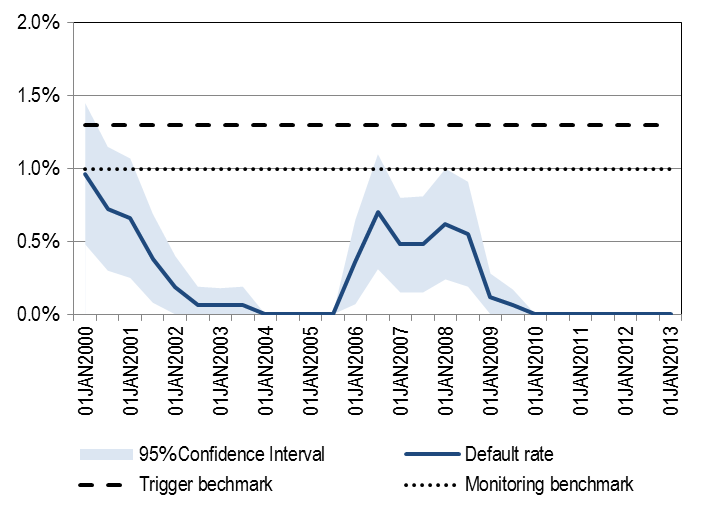 Source: Joint Committee calculations based on CEREP dataFigure 14: Short-run and long-run observed default rates	 of BBB rating category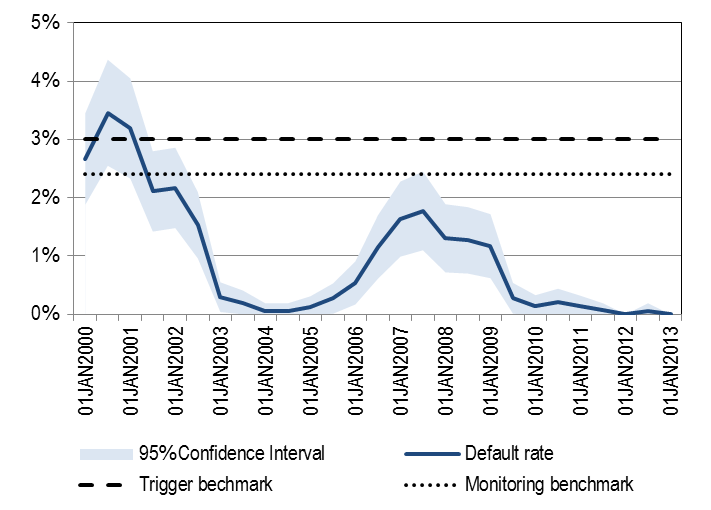 Source: Joint Committee calculations based on CEREP dataFigure 15: Short-run and long-run observed default rates	 of BB rating category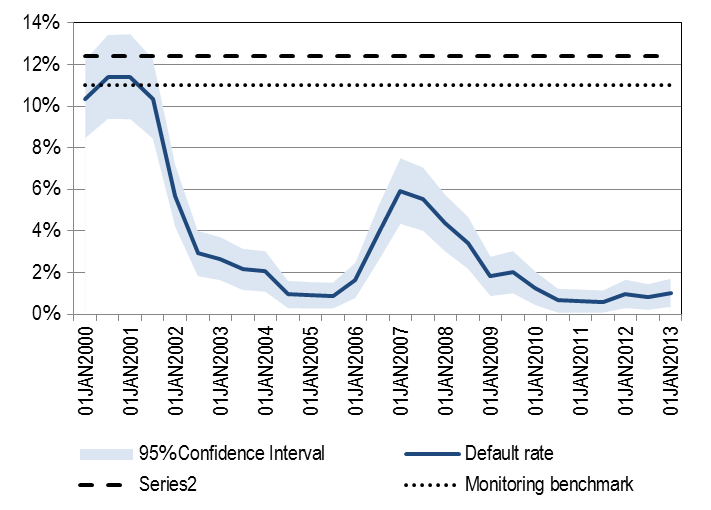 Source: Joint Committee calculations based on CEREP dataFigure 16: Short-run and long-run observed default rates	 of B rating category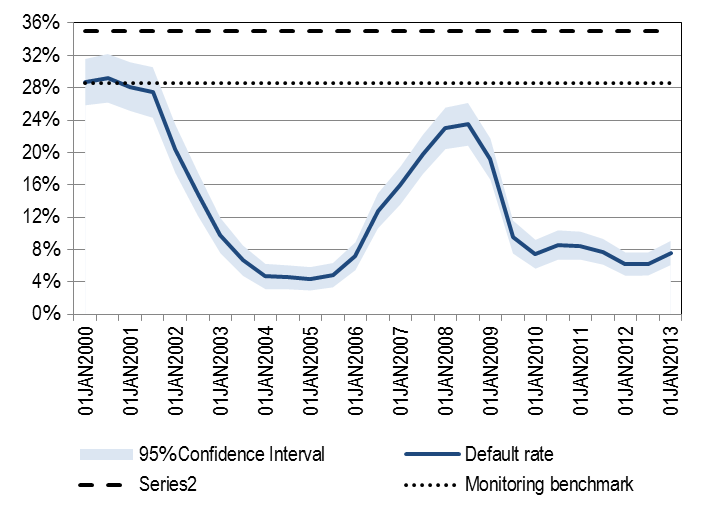 Source: Joint Committee calculations based on CEREP dataFigure 17: Mapping proposal for rating categories with a non-sufficient number of credit ratingsSource: Joint Committee calculations based on CEREP dataAppendix 4: Mappings of each rating scaleFigure 18: Mapping of S&P’s Long-term issuer credit ratings scaleFigure 19: Mapping of S&P’s Short-term issuer credit ratings scaleFigure 20: Mapping of S&P’s Long-term issue credit ratings scaleFigure 21: Mapping of S&P’s Short-term issue credit ratings scaleFigure 22: Mapping of S&P’s Insurer financial strength ratings scaleFigure 23: Mapping of S&P’s Mid Market Evaluation rating scale SA exposure classesName of credit ratingCredit rating scaleLong-term ratingsCentral governments/ Central banksLong-term issuer credit ratingsLong-term issuer credit ratings scaleLong-term issue credit ratingsLong-term issue credit ratings scaleRegional and local governments and PSEsLong-term issuer credit ratingLong-term issuer credit ratings scaleLong-term issue credit ratingsLong-term issue credit ratings scaleInstitutionsLong-term issuer credit ratingLong-term issuer credit ratings scaleLong-term issue credit ratingsLong-term issue credit ratings scaleCorporatesLong-term issuer credit ratingLong-term issuer credit ratings scaleLong-term issue credit ratingsLong-term issue credit ratings scaleInsurer financial strength ratings (FSR)Insurer financial strength ratings scaleMid-market evaluation ratings (MME) Mid-market evaluation ratings scale Covered bondsLong-term issue credit ratingsLong-term issue credit ratings scaleShort-term ratingsCentral governments/ Central banks Short-term issuer credit ratingsShort-term issue credit ratingsShort-term issuer credit ratings scaleShort-term issue credit ratings scaleRegional and local governments and PSEsShort-term issuer credit ratingsShort-term issue credit ratingsShort-term issuer credit ratings scaleShort-term issue credit ratings scaleInstitutionsShort-term issuer credit ratingsShort-term issuer credit ratings scaleShort-term issue credit ratingsShort-term issue credit ratings scaleCorporatesShort-term issuer credit ratingsShort-term issuer credit ratings scaleShort-term issue credit ratingsShort-term issue credit ratings scaleCovered bondsShort-term issue credit ratingsShort-term issue credit ratings scaleCredit assessmentMeaning of the credit assessmentAAAAn obligor rated 'AAA' has extremely strong capacity to meet its financial commitments. 'AAA' is the highest issuer credit rating assigned by S&P’s.AAAn obligor rated 'AA' has very strong capacity to meet its financial commitments. It differs from the highest-rated obligors only to a small degree.AAn obligor rated 'A' has strong capacity to meet its financial commitments but is somewhat more susceptible to the adverse effects of changes in circumstances and economic conditions than obligors in higher-rated categories.BBBAn obligor rated 'BBB' has adequate capacity to meet its financial commitments. However, adverse economic conditions or changing circumstances are more likely to lead to a weakened capacity of the obligor to meet its financial commitments.BBAn obligor rated 'BB' is less vulnerable in the near term than other lower-rated obligors. However, it faces major ongoing uncertainties and exposure to adverse business, financial, or economic conditions that could lead to the obligor's inadequate capacity to meet its financial commitments.BAn obligor rated 'B' is more vulnerable than the obligors rated 'BB', but the obligor currently has the capacity to meet its financial commitments. Adverse business, financial, or economic conditions will likely impair the obligor's capacity or willingness to meet its financial commitments.CCCAn obligor rated 'CCC' is currently vulnerable, and is dependent upon favourable business, financial, and economic conditions to meet its financial commitments. CCAn obligor rated 'CC' is currently highly vulnerable. The 'CC' rating is used when a default has not yet occurred, but S&P’s expects default to be a virtual certainty, regardless of the anticipated time to default.RAn obligor rated 'R' is under regulatory supervision owing to its financial condition. During the pendency of the regulatory supervision the regulators may have the power to favour one class of obligations over others or pay some obligations and not others.SD/DAn obligor rated 'SD' (selective default) or 'D' is in default on one or more of its financial obligations including rated and unrated financial obligations but excluding hybrid instruments classified as regulatory capital or in non-payment according to terms. An obligor is considered in default unless S&P’s believes that such payments will be made within five business days of the due date in the absence of a stated grace period, or within the earlier of the stated grace period or 30 calendar days. A 'D' rating is assigned when S&P’s believes that the default will be a general default and that the obligor will fail to pay all or substantially all of its obligations as they come due. An 'SD' rating is assigned when S&P’s believes that the obligor has selectively defaulted on a specific issue or class of obligations but it will continue to meet its payment obligations on other issues or classes of obligations in a timely manner. An obligor's rating is lowered to 'D' or 'SD' if it is conducting a distressed exchange offer.Credit assessmentMeaning of the credit assessmentAAAAn obligation rated 'AAA' has the highest rating assigned by S&P’s. The obligor's capacity to meet its financial commitment on the obligation is extremely strong.AAAn obligation rated 'AA' differs from the highest-rated obligations only to a small degree. The obligor's capacity to meet its financial commitment on the obligation is very strong.AAn obligation rated 'A' is somewhat more susceptible to the adverse effects of changes in circumstances and economic conditions than obligations in higher-rated categories. However, the obligor's capacity to meet its financial commitment on the obligation is still strong. BBBAn obligation rated 'BBB' exhibits adequate protection parameters. However, adverse economic conditions or changing circumstances are more likely to lead to a weakened capacity of the obligor to meet its financial commitment on the obligation.BBAn obligation rated 'BB' is less vulnerable to non-payment than other speculative issues. However, it faces major ongoing uncertainties or exposure to adverse business, financial, or economic conditions which could lead to the obligor's inadequate capacity to meet its financial commitment on the obligation.BAn obligation rated 'B' is more vulnerable to non-payment than obligations rated 'BB', but the obligor currently has the capacity to meet its financial commitment on the obligation. Adverse business, financial, or economic conditions will likely impair the obligor's capacity or willingness to meet its financial commitment on the obligation.CCCAn obligation rated 'CCC' is currently vulnerable to non-payment, and is dependent upon favourable business, financial, and economic conditions for the obligor to meet its financial commitment on the obligation. In the event of adverse business, financial, or economic conditions the obligor is not likely to have the capacity to meet its financial commitment on the obligation.CCAn obligation rated 'CC' is currently highly vulnerable to non-payment. The 'CC' rating is used when a default has not yet occurred, but S&P’s expects default to be a virtual certainty, regardless of the anticipated time to default.CAn obligation rated 'C' is currently highly vulnerable to non-payment, and the obligation is expected to have lower relative seniority or lower ultimate recovery compared to obligations that are rated higher.DAn obligation rated 'D' is in default or in breach of an imputed promise. For non-hybrid capital instruments, the 'D' rating category is used when payments on an obligation are not made on the date due, unless S&P’s believes that such payments will be made within five business days in the absence of a stated grace period or within the earlier of the stated grace period or 30 calendar days. The 'D' rating also will be used upon the filing of a bankruptcy petition or the taking of similar action and where default on an obligation is a virtual certainty, for example due to automatic stay provisions. An obligation's rating is lowered to 'D' if it is subject to a distressed exchange offer.Credit assessmentMeaning of the credit assessmentA-1An obligor rated 'A-1' has strong capacity to meet its financial commitments. It is rated in the highest category by S&P’s. Within this category, certain obligors are designated with a plus sign (+). This indicates that the obligor's capacity to meet its financial commitments is extremely strong.A-2An obligor rated 'A-2' has satisfactory capacity to meet its financial commitments. However, it is somewhat more susceptible to the adverse effects of changes in circumstances and economic conditions than obligors in the highest rating category.A-3An obligor rated 'A-3' has adequate capacity to meet its financial obligations. However, adverse economic conditions or changing circumstances are more likely to lead to a weakened capacity of the obligor to meet its financial commitments.BAn obligor rated 'B' is regarded as vulnerable and has significant speculative characteristics. The obligor currently has the capacity to meet its financial commitments; however, it faces major ongoing uncertainties which could lead to the obligor's inadequate capacity to meet its financial commitments.CAn obligor rated 'C' is currently vulnerable to non-payment that would result in a 'SD' or 'D' issuer rating, and is dependent upon favourable business, financial, and economic conditions for it to meet its financial commitments.RAn obligor rated 'R' is under regulatory supervision owing to its financial condition. During the pendency of the regulatory supervision the regulators may have the power to favour one class of obligations over others or pay some obligations and not others.SD/DAn obligor rated 'SD' (selective default) or 'D' has failed to pay one or more of its financial obligations (rated or unrated), excluding hybrid instruments classified as regulatory capital or in non-payment according to terms, when it came due. An obligor is considered in default unless S&P’s believes that such payments will be made within any stated grace period. However, any stated grace period longer than five business days will be treated as five business days. A 'D' rating is assigned when S&P’s believes that the default will be a general default and that the obligor will fail to pay all or substantially all of its obligations as they come due. An 'SD' rating is assigned when S&P’s believes that the obligor has selectively defaulted on a specific issue or class of obligations, excluding hybrid instruments classified as regulatory capital, but it will continue to meet its payment obligations on other issues or classes of obligations in a timely manner. An obligor's rating is lowered to 'D' or 'SD' if it is conducting a distressed exchange offer.Credit assessmentMeaning of the credit assessmentA-1A short-term obligation rated 'A-1' is rated in the highest category by S&P’s. The obligor's capacity to meet its financial commitment on the obligation is strong. Within this category, certain obligations are designated with a plus sign (+). This indicates that the obligor's capacity to meet its financial commitment on these obligations is extremely strong.A-2A short-term obligation rated 'A-2' is somewhat more susceptible to the adverse effects of changes in circumstances and economic conditions than obligations in higher rating categories. However, the obligor's capacity to meet its financial commitment on the obligation is satisfactory.A-3A short-term obligation rated 'A-3' exhibits adequate protection parameters. However, adverse economic conditions or changing circumstances are more likely to lead to a weakened capacity of the obligor to meet its financial commitment on the obligation.BA short-term obligation rated 'B' is regarded as vulnerable and has significant speculative characteristics. The obligor currently has the capacity to meet its financial commitments; however, it faces major ongoing uncertainties which could lead to the obligor's inadequate capacity to meet its financial commitments.CA short-term obligation rated 'C' is currently vulnerable to non-payment and is dependent upon favourable business, financial, and economic conditions for the obligor to meet its financial commitment on the obligation.DA short-term obligation rated 'D' is in default or in breach of an imputed promise. For non-hybrid capital instruments, the 'D' rating category is used when payments on an obligation are not made on the date due, unless S&P’s believes that such payments will be made within any stated grace period. However, any stated grace period longer than five business days will be treated as five business days. The 'D' rating also will be used upon the filing of a bankruptcy petition or the taking of a similar action and where default on an obligation is a virtual certainty, for example due to automatic stay provisions. An obligation's rating is lowered to 'D' if it is subject to a distressed exchange offer.Credit assessmentMeaning of the credit assessmentAAAAn insurer rated 'AAA' has extremely strong financial security characteristics. 'AAA' is the highest insurer financial strength rating assigned by S&P’s.AAAn insurer rated 'AA' has very strong financial security characteristics, differing only slightly from those rated higher.AAn insurer rated 'A' has strong financial security characteristics, but is somewhat more likely to be affected by adverse business conditions than are insurers with higher ratings.BBBAn insurer rated 'BBB' has good financial security characteristics, but is more likely to be affected by adverse business conditions than are higher-rated insurers.BBAn insurer rated 'BB' has marginal financial security characteristics. Positive attributes exist, but adverse business conditions could lead to insufficient ability to meet financial commitments.BAn insurer rated 'B' has weak financial security characteristics. Adverse business conditions will likely impair its ability to meet financial commitments.CCCAn insurer rated 'CCC' has very weak financial security characteristics, and is dependent on favorable business conditions to meet financial commitments.CCAn insurer rated 'CC' has extremely weak financial security characteristics and is likely not to meet some of its financial commitments.SD/DAn insurer rated 'SD' (selective default) or 'D' is in default on one or more of its insurance policy obligations but is not under regulatory supervision that would involve a rating of 'R'.The 'D' rating also will be used upon the filing of a bankruptcy petition or the taking of similar action if payments on a policy obligation are at risk. A 'D' rating is assigned when S&P’s believes that the default will be a general default and that the obligor will fail to pay substantially all of its obligations in full in accordance with the policy terms. An 'SD' rating is assigned when S&P’s believes that the insurer has selectively defaulted on a specific class of policies but it will continue to meet its payment obligations on other classes of obligations. A selective default includes the completion of a distressed exchange offer. Claim denials due to lack of coverage or other legally permitted defences are not considered defaults.RAn insurer rated 'R' is under regulatory supervision owing to its financial condition. During the pendency of the regulatory supervision, the regulators may have the power to favour one class of obligations over others or pay some obligations and not others. The rating does not apply to insurers subject only to nonfinancial actions such as market conduct violations.Credit assessmentMeaning of the credit assessmentMM1The company has a very strong capacity to meet financial commitments relative to other mid-market companies. Companies rated at this level are less susceptible to the adverse effects of changes in circumstances and economic conditions than other mid-market companies.MM2The company has a strong capacity to meet its financial commitments relative to other mid-market companies. However, the company is somewhat more susceptible to the adverse effects of changes in circumstances and economic conditions than companies in the higher category.MM3The company has a good capacity to meet its financial commitments relative to other mid-market companies. However, adverse economic conditions or changing circumstances are more likely to lead to a weakened capacity of the company to meet its financial commitments.MM4The company has an adequate capacity to meet its financial commitments relative to other mid-market companies. However, it is more exposed to adverse economic conditions or changing circumstances than companies with a higher MME rating.MM5The company has reasonably adequate capacity to meet its financial commitments relative to other mid-market companies. It faces ongoing uncertainties or exposure to adverse business, financial, or economic conditions, which could result in an inadequate capacity on the part of the company to meet its financial commitments.MM6The company has a weak capacity to meet financial commitments, although it is less vulnerable relative to other mid-market companies with a lower MME rating. Adverse business, financial, or economic conditions are likely to impair the entity’s capacity or willingness to meet its financial commitments.MM7The company is currently vulnerable to defaulting and is dependent upon favorable business and financial conditions to meet financial commitments. In the event of adverse business, financial, or economic conditions, the obligor is not likely to have the capacity to meet its financial commitments.MM8The company is currently highly vulnerable to defaulting and is dependent upon favorable business and financial conditions to meet financial commitments. We expect default to be a virtual certainty, either through a missed payment, a distressed exchange, or similar debt restructuring, or a bankruptcy filing.MMDThe company has either failed to pay one or more of its financial obligations when due, or it has been placed into bankruptcy, or it has completed a distressed exchange or similar debt restructuring.Long-term issuer credit ratings scaleShort-term issuer credit ratings scaleShort-term issuer credit ratings scaleShort-term issuer credit ratings scaleShort-term issuer credit ratings scaleShort-term issuer credit ratings scaleShort-term issuer credit ratings scaleShort-term issuer credit ratings scaleShort-term issuer credit ratings scaleShort-term issuer credit ratings scaleShort-term issuer credit ratings scaleAAAA-1+AA+A-1+AAA-1+AA-A-1+A+A-1AA-1A-2A-A-2BBB+A-2BBBA-2A-3BBB-A-3BB+A-3B-1B-2BBB-1B-2B-3BB-B-1B-2B-3B+B-1B-2B-3BB-1B-2B-3CB-B-1B-2B-3CCCC+B-3CCCCB-3CCCC-CCCCDDSDSDDateAAAAAABBBBBBCCC-C01/01/2000234.5843.51,557.51,615.51,005.0958.0127.501/07/2000230.5830.01,521.01,560.0956.0881.0130.501/01/2001219.0852.01,514.51,599.5937.0856.5144.501/07/2001227.5846.01,563.01,661.0975.0780.5152.501/01/2002207.0830.51,594.01,706.5934.0698.5218.501/07/2002187.0760.51,586.51,766.0923.0671.5177.001/01/2003154.0687.51,600.51,692.5935.0708.0176.501/07/2003150.5614.01,558.01,542.5833.0677.5150.001/01/2004150.0594.01,567.51,571.5824.5704.5123.001/07/2004147.0578.01,552.01,565.0839.0764.5109.501/01/2005146.5584.51,579.01,540.0872.0774.091.501/07/2005100.5636.01,624.01,480.0891.5785.593.501/01/200699.0644.01,670.01,493.0856.5862.589.001/07/2006100.5678.01,711.01,472.5834.0915.087.001/01/2007112.5717.01,682.51,469.0861.0942.090.001/07/2007114.5736.51,662.01,463.0866.51032.076.001/01/2008139.5772.51,623.01,457.5869.51035.581.501/07/200884.5820.01,639.01,491.5814.5988.097.001/01/200980.0700.51,713.51,455.5769.0913.5151.501/07/200971.5561.51,713.01,458.0740.0795.0206.501/01/201069.0548.01,727.51,443.0724.5834.5186.501/07/201056.0523.01,755.01,458.0760.0922.0142.501/01/201149.5532.01,737.01,478.0786.51001.0109.501/07/201149.5486.51,746.51,531.5816.51086.5105.501/01/201226.0489.51,686.01,535.0816.01079.0117.001/07/201225.0449.01,683.01,569.0836.51108.5120.001/01/201325.0443.01,661.01,590.5867.51201.5112.5DateAAAAAABBBBBBCCC-C01/01/20000015431042756301/07/20000011541092577001/01/20010010511072417201/07/2001006351012146501/01/2002003375314311001/07/200200127271007301/01/2003001525697201/07/2003001318455601/01/2004000117333601/07/200400018353001/01/200500028342001/07/200500048382701/01/2006026814622501/07/2006121217321173601/01/200714824511504201/07/200724826482043601/01/2008231019382384601/07/200801919282326001/01/2009002171417510401/07/2009001415769501/01/201000029626301/07/201000035795301/01/201100025854201/07/201100015844701/01/201200008675601/07/201200017696201/01/2013000099157DateABBBBBBCCC-C01/01/20001.0%2.7%10.3%28.7%49.4%01/07/20000.7%3.5%11.4%29.2%53.6%01/01/20010.7%3.2%11.4%28.1%49.8%01/07/20010.4%2.1%10.4%27.4%42.6%01/01/20020.2%2.2%5.7%20.5%50.3%01/07/20020.1%1.5%2.9%14.9%41.2%01/01/20030.1%0.3%2.7%9.7%40.8%01/07/20030.1%0.2%2.2%6.6%37.3%01/01/20040.0%0.1%2.1%4.7%29.3%01/07/20040.0%0.1%1.0%4.6%27.4%01/01/20050.0%0.1%0.9%4.4%21.9%01/07/20050.0%0.3%0.9%4.8%28.9%01/01/20060.4%0.5%1.6%7.2%28.1%01/07/20060.7%1.2%3.8%12.8%41.4%01/01/20070.5%1.6%5.9%15.9%46.7%01/07/20070.5%1.8%5.5%19.8%47.4%01/01/20080.6%1.3%4.4%23.0%56.4%01/07/20080.5%1.3%3.4%23.5%61.9%01/01/20090.1%1.2%1.8%19.2%68.6%01/07/20090.1%0.3%2.0%9.6%46.0%01/01/20100.0%0.1%1.2%7.4%33.8%01/07/20100.0%0.2%0.7%8.6%37.2%01/01/20110.0%0.1%0.6%8.5%38.4%01/07/20110.0%0.1%0.6%7.7%44.5%01/01/20120.0%0.0%1.0%6.2%47.9%01/07/20120.0%0.1%0.8%6.2%51.7%01/01/20130.0%0.0%1.0%7.6%50.7%Weighted average0.2%1.0%3.8%13.7%43.8%2001-2005AAA/AACQS of equivalent international rating categoryCQS 1N. observed defaulted items0Minimum N. rated items0Observed N. rated items8672.0Mapping proposalCQS 12006-2010AAA/AACQS of equivalent international rating categoryCQS 1N. observed defaulted items22Minimum N. rated itemsn.a.Observed N. rated items7628.0Mapping proposalCQS 22011-2013AAA/AACQS of equivalent international rating categoryCQS 1N. observed defaulted items0Minimum N. rated items0Observed N. rated items2575Mapping proposalCQS 1Credit assessmentInitial mapping based on LR DR(CQS)Review based on SR DR(CQS)Final review based on qualitative factors (CQS)Main reason for the mappingAAAn.a.n.a.1Quantitative evidence is not clear. The meaning, relative position and time horizon of the rating category are representative of the final CQS.AAn.a.n.a.1Quantitative evidence is not clear. The meaning, relative position and time horizon of the rating category are representative of the final CQS.A222The quantitative factors are representative of the final CQS.BBB333The quantitative factors are representative of the final CQS.BB444The quantitative factors are representative of the final CQS.B555The quantitative factors are representative of the final CQS.CCC666The quantitative factors are representative of the final CQS.CC666The quantitative factors are representative of the final CQS.Rn.a.n.a.6The meaning and relative position of the rating category is representative of the final CQS.SD/Dn.a.n.a.6The meaning and relative position of the rating category is representative of the final CQS.Credit assessmentCorresponding Long-term issuer credit ratings scale assessment (established by S&P)Range of CQS of corresponding Long-term issuer credit ratings scaleFinal review based on qualitative factors (CQS)Main reason for the mappingA-1+AAA/AA11The final CQS has been determined based on the most frequent step associated with the corresponding long-term credit rating category. A-1A22The final CQS has been determined based on the most frequent step associated with the corresponding long-term credit rating category.A-2A/BBB2 - 33The final CQS has been determined based on the most frequent step associated with the corresponding long-term credit rating category. As there is a draw between CQS 2 and 3, the most conservative CQS has been considered.A-3BBB/BB+3 - 43The final CQS has been determined based on the most frequent step associated with the corresponding long-term credit rating category.BBB+/CCC4 - 64The final CQS has been determined based on the range of steps associated with the corresponding long-term credit rating category. The risk weights assigned to CQS 4 to 6 are all 150%, therefore CQS 4.CB/CC5 - 64The final CQS has been determined based on the range of steps associated with the corresponding long-term credit rating category. The risk weights assigned to CQS 4 to 6 are all 150%, therefore CQS 4.RR64The final CQS has been determined based on the range of steps associated with the corresponding long-term credit rating category. The risk weights assigned to CQS 4 to 6 are all 150%, therefore CQS 4.SD/DSD/D64The final CQS has been determined based on the range of steps associated with the corresponding long-term credit rating category. The risk weights assigned to CQS 4 to 6 are all 150%, therefore CQS 4.Credit assessmentCorresponding Long-term issuer credit ratings scale assessment (assessed by JC)Range of CQS of corresponding Long-term issuer credit ratings scaleFinal review based on qualitative factors (CQS)Main reason for the mappingAAAAAA11The final CQS has been determined based on the most frequent step associated with the corresponding long-term credit rating category. AAAA11The final CQS has been determined based on the most frequent step associated with the corresponding long-term credit rating category. AA22The final CQS has been determined based on the most frequent step associated with the corresponding long-term credit rating category. BBBBBB33The final CQS has been determined based on the most frequent step associated with the corresponding long-term credit rating category. BBBB44The final CQS has been determined based on the most frequent step associated with the corresponding long-term credit rating category. BB55The final CQS has been determined based on the most frequent step associated with the corresponding long-term credit rating category. CCCCCC66The final CQS has been determined based on the most frequent step associated with the corresponding long-term credit rating category. CCCC66The final CQS has been determined based on the most frequent step associated with the corresponding long-term credit rating category. CCC66The final CQS has been determined based on the most frequent step associated with the corresponding long-term credit rating category. DSD/D66The final CQS has been determined based on the most frequent step associated with the corresponding long-term credit rating category. Credit assessmentCorresponding Short-term issuer credit ratings scale assessment (assessed by JC)Range of CQS of corresponding Short-term issuer credit ratings scaleFinal review based on qualitative factors (CQS)Main reason for the mappingA-1+A-1+11The final CQS has been determined based on the most frequent step associated with the corresponding short-term credit rating category. A-1A-122The final CQS has been determined based on the most frequent step associated with the corresponding short-term credit rating category. A-2A-233The final CQS has been determined based on the most frequent step associated with the corresponding short-term credit rating category. A-3A-333The final CQS has been determined based on the most frequent step associated with the corresponding short-term credit rating category. BB44The final CQS has been determined based on the most frequent step associated with the corresponding short-term credit rating category. CC44The final CQS has been determined based on the most frequent step associated with the corresponding short-term credit rating category. DR, SD/D44The final CQS has been determined based on the most frequent step associated with the corresponding short-term credit rating category. Credit assessmentCorresponding Long-term issuer credit ratings scale assessment (assessed by JC)Range of CQS of corresponding Long-term issuer credit ratings scaleFinal review based on qualitative factors (CQS)Main reason for the mappingAAAAAA11The final CQS has been determined based on the most frequent step associated with the corresponding long-term credit rating category. AAAA11The final CQS has been determined based on the most frequent step associated with the corresponding long-term credit rating category. AA22The final CQS has been determined based on the most frequent step associated with the corresponding long-term credit rating category. BBBBBB33The final CQS has been determined based on the most frequent step associated with the corresponding long-term credit rating category. BBBB44The final CQS has been determined based on the most frequent step associated with the corresponding long-term credit rating category. BB55The final CQS has been determined based on the most frequent step associated with the corresponding long-term credit rating category. CCCCCC66The final CQS has been determined based on the most frequent step associated with the corresponding long-term credit rating category. CCCC66The final CQS has been determined based on the most frequent step associated with the corresponding long-term credit rating category. SD/DSD/D66The final CQS has been determined based on the most frequent step associated with the corresponding long-term credit rating category. RR66The final CQS has been determined based on the most frequent step associated with the corresponding long-term credit rating category. Credit assessmentCorresponding Long-term issuer credit ratings scale assessment (assessed by JC)Range of CQS of corresponding Long-term issuer credit ratings scaleFinal review based on qualitative factors (CQS)Main reason for the mappingMM1AAA/AA/A22The final CQS has been determined based on the most frequent step associated with the corresponding long-term credit rating category.MM2BBB33The final CQS has been determined based on the most frequent step associated with the corresponding long-term credit rating category.MM3BB44The final CQS has been determined based on the most frequent step associated with the corresponding long-term credit rating category.MM4BB44The final CQS has been determined based on the most frequent step associated with the corresponding long-term credit rating category.MM5B55The final CQS has been determined based on the most frequent step associated with the corresponding long-term credit rating category.MM6B55The final CQS has been determined based on the most frequent step associated with the corresponding long-term credit rating category.MM7CCC66The final CQS has been determined based on the most frequent step associated with the corresponding long-term credit rating category.MM8CC66The final CQS has been determined based on the most frequent step associated with the corresponding long-term credit rating category.MMDSD/D66The final CQS has been determined based on the most frequent step associated with the corresponding long-term credit rating category.